                                                  ПРОЕКТ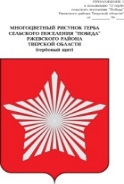 АДМИНИСТРАЦИЯ МУНИЦИПАЛЬНОГО ОБРАЗОВАНИЯСЕЛЬСКОЕ ПОСЕЛЕНИЕ «ПОБЕДА»РЖЕВСКОГО РАЙОНА ТВЕРСКОЙ ОБЛАСТИ     _______.2019	 №____                   Во исполнение Федерального закона от 27.07.2010 № 210-ФЗ «Об организации предоставления государственных и муниципальных услуг» , в соответствии с Градостроительным кодексом Российской Федерации, Администрация   сельского поселения «Победа»    ПОСТАНОВЛЯЕТ:1.  Утвердить административный регламент предоставления муниципальной услуги «Передача материалов для размещения в информационной системе обеспечения градостроительной деятельности» (Приложение).2.  Настоящее постановление вступает в силу со дня его подписания, подлежит обнародованию в установленном порядке и размещению на официальном сайте администрации сельского поселения «Победа» в информационно-телекоммуникационной сети Интернет Победа.ржевский-район.рф3.     Контроль за исполнением настоящего постановления оставляю за собой.Глава сельского поселения «Победа»                                                          Е.Л.Тарасевич  Приложение к Постановлению администрации   сельского  поселения  «Победа» ---от  ---             Административный регламентпредоставления муниципальной услуги «Передача материалов для размещения в информационной системе обеспечения градостроительной деятельности»Раздел IОбщие положенияПодраздел IПредмет регулирования административного регламентаАдминистративный регламент предоставления муниципальной услуги «Передача материалов для размещения в информационной системе обеспечения градостроительной деятельности» (далее, соответственно, – Административный регламент, муниципальная услуга) разработан в целях повышения качества предоставления муниципальной услуги и устанавливает порядок предоставления муниципальной услуги и стандарт предоставления муниципальной услуги.Подраздел IIКруг заявителейМуниципальная услуга предоставляется физическим и юридическим лицам, заинтересованным в передаче материалов для размещения в информационной системе обеспечения градостроительной деятельности  Администрации сельского поселения «Победа» (далее – заявители).3. От имени заявителей - физических лиц могут действовать представители в силу полномочий, оговоренных в доверенности, удостоверенной в установленном порядке в соответствии с законодательством Российской Федерацией.4. От имени заявителей – юридических лиц могут действовать лица в соответствии с учредительными документами юридических лиц без доверенности, а также представители в силу полномочий, оговоренных в доверенности, удостоверенной в порядке, установленном законодательством Российской Федерации. В предусмотренных законом случаях от имени юридического лица могут действовать его участники.Подраздел III Требования к порядку информирования о предоставлении муниципальной услуги5. Информацию о порядке предоставления муниципальной услуги можно получить в администрации сельского поселения «Победа» (далее – Администрация), на сайте Администрации  в информационно-телекоммуникационной сети Интернет (далее – сайт Администрации)Победа.ржевский-район.рф, с помощью федеральной государственной информационной системы «Единый портал государственных и муниципальных услуг (функций)» (далее – Единый портал), Ржевском филиале государственного автономного учреждения Тверской области «Многофункциональный центр предоставления государственных и муниципальных услуг» (далее филиал ГАУ «МФЦ»), на сайте ГАУ «МФЦ» в информационно-телекоммуникационной сети Интернет (далее – сайт ГАУ «МФЦ»).6. Сведения о месте нахождения, графике работы, контактных телефонах, адресах электронной почты Администрации и  филиала ГАУ «МФЦ», адресах сайта Администрации сельского поселения «Победа», сайта ГАУ «МФЦ» указаны в приложении 1 к Административному регламенту.7. В Администрации, филиале ГАУ «МФЦ» получить информацию о порядке предоставления муниципальной услуги можно при личном или письменном обращении, обращении по телефону или электронной почте, на информационных стендах в помещениях Администрации и филиала ГАУ «МФЦ»..8. Информирование осуществляется по следующим вопросам:а) источники получения информации о порядке предоставления муниципальной услуги (включая телефоны Администрации, филиала ГАУ «МФЦ, адреса сайта Администрации и сайта ГАУ «МФЦ», адреса электронной почты Администрации и филиала ГАУ «МФЦ», адрес Единого портала);б) сведения о нормативных правовых актах, регулирующих предоставление муниципальной услуги (наименование, принявший орган, номер, дата принятия);в) перечень документов, необходимых для получения муниципальной услуги;г) пример заполнения заявления о предоставлении муниципальной услуги;д) сроки предоставления муниципальной услуги;е) информация о безвозмездности предоставления муниципальной услуги;ж) время и место приема заявителей;з) порядок обжалования действий (бездействия) и решений, осуществляемых и принимаемых в ходе предоставления муниципальной услуги;и) иные вопросы, имеющие отношение к порядку предоставления муниципальной услуги.9. Информирование ведется:а) сотрудниками Администрации сельского поселения «Победа» в соответствии с графиком работы Администрации (приложение 1 к Административному регламенту);б) сотрудниками филиала ГАУ «МФЦ» в соответствии с графиком работы филиала ГАУ «МФЦ» (приложение 1 к Административному регламенту);10. Сотрудник Администрации, филиала ГАУ «МФЦ» информирует заявителя по интересующим его вопросам, сообщает контактную информацию, указанную в приложении 1 к Административному регламенту, перечень документов, необходимых для предоставления муниципальной услуги, а также разъясняет требования к ним.11. При ответах на телефонные звонки сотрудник Администрации филиала ГАУ «МФЦ»  подробно и в вежливой форме информирует обратившегося по интересующим его вопросам. Ответ на телефонный звонок должен начинаться с информации о наименовании органа (организации), в который (которую) поступил телефонный звонок, а также фамилии, имени, отчестве и должности сотрудника, принявшего телефонный звонок.В случае если у сотрудника, принявшего звонок, отсутствует возможность самостоятельно ответить на поставленные вопросы, телефонный звонок должен быть переадресован (переведен) на другого сотрудника органа (организации), участвующего в предоставлении муниципальной услуги, или же обратившемуся лицу должен быть сообщен телефонный номер, по которому можно получить необходимую информацию.12. При информировании по вопросам предоставления муниципальной услуги по письменным запросам заявителей ответ направляется посредством почтовой связи по адресу заявителя, указанному в запросе, в срок, не превышающий 5 рабочих дней со дня регистрации письменного запроса в Администрации или филиале ГАУ «МФЦ».13. При информировании по вопросам предоставления муниципальной услуги в форме ответов по электронной почте, ответ на обращение направляется на адрес электронной почты, указанный заявителем в качестве адреса для ведения переписки, в срок, не превышающий 5 рабочих дней со дня регистрации обращения в Администрации или филиале ГАУ «МФЦ».14. При информировании по вопросам предоставления муниципальной услуги на Едином портале ответ размещается в «личном кабинете» заявителя, обратившегося за информацией, а также направляется на адрес электронной почты, указанный заявителем в качестве адреса для ведения переписки, в срок, не превышающий 5 рабочих дней со дня регистрации обращения в Администрации.15. Ответ на запрос должен содержать ответ на поставленные вопросы, фамилию, инициалы имени и отчества и номер телефона исполнителя. Письменный ответ подписывается Главой сельского поселения «Победа» (далее – Глава  сельского поселения), ответ, направляемый в электронном виде -  электронной подписью Администрации сельского поселения.16. На информационных стендах в Администрации, филиале ГАУ «МФЦ» размещается информация о деятельности сельского поселения «Победа», контактные адреса и телефоны 17. Бланки заявлений о предоставлении муниципальной услуги заявители могут получить непосредственно у сотрудников Администрации, филиала ГАУ «МФЦ» либо в электронном виде на сайте  Администрации, сайте ГАУ «МФЦ» и на Едином портале.18. На сайте Администрации, сайте ГАУ «МФЦ» размещается следующая информация:а) полный текст Административного регламента с указанием:- перечень документов, необходимых для предоставления муниципальной услуги;- образцы оформления документов, необходимых для предоставления муниципальной услуги;- форма заявления о предоставлении муниципальной услуги;- сроки предоставления муниципальной услуги;- ответы на часто задаваемые вопросы;- режим работы сотрудников Администрации, филиала ГАУ «МФЦ»;- сведения об отсутствии платы за предоставление муниципальной услуги.19. На Едином портале размещается следующая информация:а) полное и краткое наименование муниципальной услуги;б) полное и краткое наименование Администрации;в) наименования органов и организаций, участвующих в предоставлении муниципальной услуги;г) наименования регулирующих предоставление муниципальной услуги нормативных правовых актов с указанием их реквизитов;д) наименование Административного регламента с указанием реквизитов утвердившего его нормативного правового акта;е) сведения об информировании по вопросам предоставления муниципальной услуги;ж) категории заявителей, которым предоставляется муниципальная услуга;з) требования к местам предоставления муниципальной услуги;и) максимально допустимые сроки предоставления муниципальной услуги;к) документы, подлежащие представлению заявителем для получения муниципальной услуги, способы получения документов заявителем и порядок представления документов с указанием услуг, в результате предоставления которых могут быть получены такие документы;л) перечень и формы документов, необходимых для получения муниципальной услуги;м) сведения о безвозмездности предоставления муниципальной услуги;н) информация об административных процедурах, подлежащих выполнению Администрацией, филиалом ГАУ «МФЦ» при предоставлении муниципальной услуги, в том числе информация о максимальной длительности административных процедур;о) адреса сайтов в информационно-телекоммуникационной сети Интернет организаций, участвующих в предоставлении муниципальной услуги, адреса их электронной почты, телефоны;п) сведения о способах и формах обжалования решений и действий (бездействия) Администрации, ее должностных лиц, муниципальных служащих, а также сведения о должностных лицах, уполномоченных на рассмотрение жалоб, их контактные данные;р) основания для отказа в предоставлении муниципальной услуги;с) текст Административного регламента;т) сведения о дате вступления в силу Административного регламента;у) сведения о внесении изменений в Административный регламент с указанием реквизитов нормативных правовых актов, которыми такие изменения внесены;ф) дата, с которой действие Административного регламента временно приостановлено, и продолжительность такого приостановления (при наличии временного приостановления действия Административного регламента);х) дата прекращения действия Административного регламента (признания его утратившим силу).Раздел IIСтандарт предоставления муниципальной услуги Подраздел I Наименование муниципальной услуги20. Наименование муниципальной услуги: «Передача материалов для размещения в информационной системе обеспечения градостроительной деятельности».Подраздел II. Наименование органа местного самоуправления муниципального образования Тверской области, предоставляющего муниципальную услугу21. Заявления о Передача материалов для размещения в информационной системе обеспечения градостроительной деятельности (далее – ИСОГД) направляются в Администрацию.Глава сельского поселения   принимает решение о размещении материалов в ИСОГД или об отказе в размещении, с указанием причин принятого решения.22. Информирование по вопросам предоставления муниципальной услуги, прием документов, необходимых для получения муниципальной услуги, информирование о ходе предоставления муниципальной услуги, выдача результата предоставления муниципальной услуги осуществляется также филиалом ГАУ «МФЦ».23. При предоставлении муниципальной услуги Администрация, филиал ГАУ «МФЦ» не вправе требовать от заявителя осуществления действий, в том числе согласований, необходимых для получения муниципальной услуги и связанных с обращением в государственные органы, органы местного самоуправления, подведомственные государственным органам и органам местного самоуправления  организации, за исключением  получения услуг, включенных в перечень услуг, которые являются необходимыми и обязательными для предоставления органами местного самоуправления муниципальных услуг, утвержденный нормативным правовым актом представительного органа местного самоуправления.Подраздел III Результат предоставления муниципальной услуги24. Результатом предоставления услуги является:- размещение сведений в информационной системе обеспечения градостроительной деятельности (далее - ИСОГД) и выдача заявителю сопроводительного письма о предоставлении муниципальной услуги;- отказ в предоставлении муниципальной услуги (приложение 4 к настоящему Административному регламенту).Подраздел IVСрок предоставления муниципальной услуги25. Срок предоставления муниципальной услуги не может превышать 30 календарных дней со дня поступления заявления в администрацию.26. Сроки выполнения конкретных административных процедур указаны в соответствующих подразделах раздела III Административного регламента.Подраздел V Условия, порядок и срок приостановления предоставления муниципальной услуги 27. Оснований для приостановления предоставления муниципальной услуги законодательством не предусмотрено.Подраздел VI Срок выдачи (направления) документов, являющихся результатом предоставления муниципальной услуги28. Сопроводительное письмо или отказ выдается заявителю (представителю заявителя) в течение 1 рабочего дня после уведомления заявителя о его готовности либо направляется в адрес заявителя посредством почтовой связи по истечении указанного времени.Подраздел VIIПеречень нормативных правовых актов, регулирующих отношения, возникающие в связи с предоставлением муниципальной услуги29. Предоставление муниципальной услуги осуществляется в соответствии с:а) Градостроительным кодексом Российской Федерации от 29.12.2004 № 190-ФЗ;б) Жилищным кодексом  Российской Федерации от 29.12.2004 № 188-ФЗ;в) Федеральным законом от 06.10.2003 № 131-ФЗ «Об общих принципах организации местного самоуправления в Российской Федерации»;г) Федеральным законом от 02.05.2006 № 59-ФЗ «О порядке рассмотрения обращений граждан Российской Федерации»;д) Федеральным законом от 27.07.2010 № 210-ФЗ «Об организации предоставления государственных и муниципальных услуг»;е) Постановлением Правительства Российской Федерации от 09.06.2006 №363 «Об информационном обеспечении градостроительной деятельности».ё) Приказом Министерства регионального развития Российской Федерации от 30.08.2007 № 85 «Об утверждении документов по ведению информационной системы обеспечения градостроительной деятельности».Подраздел VIII Перечень документов, необходимых в соответствии с нормативными правовыми актами для предоставления муниципальной услуги и услуг, которые являются необходимыми и обязательными для предоставления муниципальной услуги, подлежащих предоставлению заявителем 	30. Для получения муниципальной услуги заявитель направляет  заявление о размещении сведений в информационной системе обеспечения градостроительной деятельности в свободной форме (далее – заявление). Примерная форма заявления приведена в приложении 3 к Административному регламенту. 	31. В случае подачи заявления представителем заявителя, указанное лицо также представляет:а) документ, удостоверяющий личность (паспорт гражданина Российской Федерации или иной документ, признаваемый в соответствии с законодательством Российской Федерации документом, удостоверяющим личность);б) документ, подтверждающий полномочия, в том числе:доверенность (в простой письменной форме – для сотрудников заявителя – юридического лица, в нотариальной форме – для иных представителей);копию Устава юридического лица, копию решения о назначении или об избрании физического лица на должность, в соответствии с которым такое физическое лицо обладает правом действовать от имени юридического лица без доверенности, а также копию приказа о его назначении.   32. Прием заявлений осуществляет Администрация. 33. Заявители могут лично представить заявление в Администрацию, направить его на почтовый адрес Администрации заказным почтовым отправлением с уведомлением о вручении и описью вложения, подать через филиал ГАУ «МФЦ» (лично или посредством почтовой связи) либо направить в форме электронного документа, заверенного электронной подписью, через Единый портал.34. Заявления, подаваемые через Единый портал, заверяются:а) электронной подписью руководителя постоянно действующего исполнительного органа юридического лица или иного лица, имеющего право действовать от имени юридического лица, либо электронной подписью нотариуса;б) электронной подписью заявителя – гражданина либо электронной подписью нотариуса.35. Средства электронной подписи, применяемые при подаче заявления и прилагаемых к нему электронных документов, должны быть сертифицированы в соответствии с законодательством Российской Федерации и совместимы со средствами электронной подписи, применяемыми Администрацией.36. Информация о требованиях к совместимости, сертификату ключа подписи, обеспечению возможности подтверждения подлинности электронной подписи заявителя размещается на сайте  https://rosreestr.ru/ (главнаяДеятельностьДокументы) и на Едином портале.37. Администрация, филиал ГАУ «МФЦ» не вправе требовать от заявителя:а) представления документов и информации или осуществления действий, представление или осуществление которых не предусмотрено нормативными правовыми актами, регулирующими отношения, возникающие в связи с предоставлением муниципальной услуги;б) представления документов и информации, которые в соответствии с нормативными правовыми актами Российской Федерации, нормативными правовыми актами субъектов Российской Федерации и муниципальными правовыми актами находятся в распоряжении Администрации, государственных органов, органов местного самоуправления, либо подведомственных государственным органам или органам местного самоуправления организаций, участвующих в предоставлении государственных и муниципальных услуг, за исключением документов, указанных в части 6 статьи 7 Федерального закона № 210-ФЗ.Подраздел IXПеречень документов, необходимых в соответствии с нормативными правовыми актами для предоставления муниципальной услуги, которые находятся в распоряжении государственных органов, органов местного самоуправления, подведомственных государственным органам и  органам местного самоуправления организаций, и которые заявитель вправе представить самостоятельно38. Документы, необходимые в соответствии с нормативными правовыми актами для предоставления муниципальной услуги, которые находятся в распоряжении государственных органов, органов местного самоуправления, подведомственных государственным органам и органам местного самоуправления организаций отсутствуют.Документы, которые предоставляет заявитель:а) сведения о площади, о высоте и количестве этажей планируемого объекта капитального строительства;б) сведения о сетях инженерно-технического обеспечения;в) результаты инженерных изысканий;г) разделы 2, 8-10 проектной документации;схема планировочной организации земельного участка;перечень мероприятий по охране окружающей среды;перечень мероприятий по обеспечению пожарной безопасности;перечень мероприятий по обеспечению доступа инвалидов к объектам здравоохранения, образования, культуры, отдыха, спорта и иным объектам социально-культурного и коммунально-бытового назначения, объектам транспорта, торговли, общественного питания, объектам делового, административного, финансового, религиозного назначения, объектам жилищного фонда (в случае подготовки соответствующей проектной документации);раздел проектной документации «Перечень мероприятий по обеспечению соблюдения требований энергетической эффективности и требований оснащенности зданий, строений, сооружений приборами учета используемых энергетических ресурсов» (кроме объектов индивидуального жилищного строительства);В случае, выполнения документов на топографической основе, электронный вид указанных документов может быть предоставлен в формате МapInfo (*.TAB) на электронном носителе.Подраздел X Перечень оснований для отказа в приеме документов, 
необходимых для предоставления муниципальной услуги39. Оснований для отказа в приеме документов, необходимых для предоставления муниципальной услуги, законодательством не предусмотрено.Подраздел XI Перечень оснований для отказа 
в предоставлении муниципальной услуги40. Основаниями для отказа в предоставлении муниципальной услуги являются следующие случаи:- представление документов, не соответствующих перечню, указанному в пункте 38 настоящего Административного регламента;- имеются противоречия в сведениях об объектах недвижимости в представленных документах сведениям ИСОГД, за исключением случаев исправления кадастровой, технической ошибки.Подраздел XII Перечень услуг, которые являются необходимыми и обязательными для предоставления муниципальной услуги 41. Услуги, которые являются необходимыми и обязательными для предоставления муниципальной услуги, отсутствуют.Подраздел XIII Порядок, размер и основания взимания государственной 
пошлины или иной платы, взимаемой за предоставление муниципальной услуги42. Предоставление муниципальной услуги осуществляется на безвозмездной основе.Подраздел XIVПорядок, размер и основания взимания платы за предоставление услуг, которые являются необходимыми и обязательными для предоставления муниципальной услуги43. В связи с отсутствием услуг, которые являются необходимыми и обязательными для предоставления муниципальной услуги, порядок, размер и основания взимания платы за предоставление таких услуг не установлены.Подраздел XVМаксимальный срок ожидания в очереди при подаче запроса (заявления) о предоставлении муниципальной услуги, услуги, предоставляемой организацией, участвующей в предоставлении муниципальной услуги, и при получении результата предоставления таких услуг44. Максимальное время ожидания в очереди при подаче заявления о предоставлении муниципальной услуги и получении документов, являющихся результатом предоставления муниципальной услуги, не должно превышать 15 минут.Подраздел XVI Срок и порядок регистрации запроса (заявления) о предоставлении муниципальной услуги и услуги, предоставляемой организацией, участвующей в предоставлении муниципальной услуги45. Заявление о предоставлении муниципальной услуги подлежит обязательной регистрации в следующие сроки:а) поданное заявителем непосредственно в Администрацию или филиал ГАУ «МФЦ» - в день обращения заявителя в его присутствии. Регистрация заявления в Администрации осуществляется специалистом Администрации  (далее – сотрудник, ответственный за прием документов) в журнале регистрации входящей корреспонденции Администрации, в филиале ГАУ «МФЦ» - главным специалистом филиала ГАУ «МФЦ» в автоматизированной информационной системе ГАУ «МФЦ» (далее – АИС МФЦ);б) поступившее на почтовый адрес Администрации или филиала ГАУ «МФЦ» - в день поступления в Администрацию или филиал ГАУ «МФЦ». Регистрация заявления в Администрации осуществляется сотрудником, ответственным за прием документов, в журнале регистрации входящей корреспонденции Администрации, в филиале ГАУ «МФЦ» - заведующим филиалом ГАУ «МФЦ» в журнале регистрации входящей документации филиала ГАУ «МФЦ»;в) поступившее в виде документа в электронной форме через Единый портал – в день поступления в Администрацию. Регистрация заявления осуществляется сотрудником, ответственным за прием документов, в журнале регистрации электронных запросов, поступивших в Администрацию.Подраздел XVIIТребования к помещениям, в которых предоставляется 
муниципальная услуга, услуга предоставляемая организацией,  участвующей в предоставлении муниципальной  услуги,  к месту ожидания и приема заявителей, размещению и оформлению визуальной, текстовой и мультимедийной информации о порядке предоставления таких услуг	46. Требования к зданию (помещению) Администрации (далее – здание):	- центральный вход в здание должен быть оборудован вывеской, содержащей информацию о наименовании, месте нахождения и режиме работы Администрации;- доступ в здание должен быть оборудован с учетом потребностей лиц с ограниченными возможностями включая:- возможность беспрепятственного входа в помещения и выхода из них;47. Администрацией обеспечивается допуск в помещение сурдопереводчика и тифлосурдопереводчика.48. Администрацией обеспечивается оказание помощи лицам с ограниченными возможностями, связанной с разъяснением в доступной для них форме порядка предоставления муниципальной услуги, оформлением необходимых для ее предоставления документов, последовательностью действий, необходимых для получения муниципальной услуги.49. Рабочее место сотрудника Администрации, осуществляющего прием заявителей, оснащается настенной вывеской или настольной табличкой с указанием его фамилии, имени, отчества и должности.50. Помещение филиала ГАУ «МФЦ» должно соответствовать требованиям, установленным для многофункциональных центров предоставления государственных и муниципальных услуг постановлением Правительства Российской Федерации от 22.12.2012 № 1376 «Об утверждении Правил организации деятельности многофункциональных центров предоставления государственных и муниципальных услуг».Подраздел XVIIIПоказатели доступности и качества муниципальной услуги 51. Показатели доступности муниципальной услуги:а) расширение источников получения информации о порядке предоставления муниципальной услуги (получение информации о муниципальной в филиале ГАУ «МФЦ», на сайте Администрации сельского поселения «Победа», сайте ГАУ «МФЦ» и на Едином портале);б) снижение количества взаимодействий заявителя с сотрудниками Администрации и филиала ГАУ «МФЦ» при предоставлении муниципальной услуги до одного взаимодействия. 52. Показатели качества муниципальной услуги:а) соблюдение стандарта предоставления муниципальной услуги;б) отсутствие обоснованных жалоб заявителей на действия (бездействие) сотрудников Администрации, филиала ГАУ «МФЦ» при предоставлении муниципальной услуги;в) увеличение доли получателей муниципальной услуги, удовлетворенных качеством ее предоставления.Подраздел XIX Иные требования к предоставлению муниципальной услуги53. Получатели муниципальной услуги помимо личной подачи документов, необходимых для получения муниципальной услуги, могут обратиться за получением муниципальной услуги путем направления документов почтовым отправлением, подачи документов через филиал ГАУ «МФЦ» или Единый портал.54. Прием заявлений и документов, необходимых для предоставления муниципальной услуги, информирование о порядке и ходе предоставления муниципальной услуги и выдача результата предоставления муниципальной услуги осуществляется филиалом ГАУ «МФЦ» в соответствии с заключенным соглашением о взаимодействии между Администрацией и ГАУ «МФЦ». 	55. При предоставлении муниципальной услуги в электронной форме с использованием Единого портала заявителю предоставляется возможность:  а) ознакомления с формой заявления о предоставлении муниципальной услуги, и обеспечение доступа к нему для копирования и заполнения в электронном виде;  б) представлять заявление в электронном виде;   в) осуществлять мониторинг хода предоставления услуги.Раздел IIIСостав, последовательность и сроки выполнения 
административных процедур (действий), требования к порядку их выполнения, в том числе особенности выполнения административных 
процедур (действий) в электронной форме56. Предоставление муниципальной услуги включает в себя следующие административные процедуры:	а) прием и регистрация заявления;	б) решение о размещении (об отказе в размещении) материалов в ИСОГД;в) направление (выдача) результата предоставления муниципальной услуги заявителю.	57. Блок-схема предоставления муниципальной услуги приведена в приложении 3 к Административному регламенту.Подраздел I Прием и регистрация заявления 58. Основанием для начала выполнения административной процедуры является: а) обращение заявителя (представителя заявителя) с заявлением непосредственно в Администрацию или филиал ГАУ «МФЦ»;б) поступление заявления в Администрацию или филиал ГАУ «МФЦ» посредством почтовой связи;в) поступление заявления в Администрацию в электронном виде через Единый портал.59. При приеме заявления, представленного заявителем (представителем заявителя) непосредственно в филиал ГАУ «МФЦ», главный специалист филиала ГАУ «МФЦ»:а) удостоверяет личность заявителя (личность и полномочия представителя заявителя);б) осуществляет прием документов;в) информирует заявителя (представителя заявителя) о сроке оказания муниципальной услуги, порядке и месте получения результата предоставления муниципальной услуги;г) вносит в АИС МФЦ сведения о приеме заявления, проставляет на заявлении отметку о регистрации, после чего делает копию заявления и передает ее заявителю (представителю заявителя);д) оригинал заявления передает ведущему документоведу филиала ГАУ «МФЦ» для формирования электронного дела заявителя.Максимальный срок выполнения действий – 15 минут.60. Ведущий документовед филиала ГАУ «МФЦ» в течение рабочего дня по окончании каждого часа самостоятельно отслеживает поступление документов от главных специалистов филиала ГАУ «МФЦ» и принимает зарегистрированные в АИС МФЦ заявления с целью их дальнейшей обработки, в том числе:а) изготавливает электронные копии заявлений посредством сканирования бумажных носителей и сохраняет их в АИС МФЦ;б) формирует перечень документов, передаваемых филиалом ГАУ «МФЦ» в Администрацию по форме согласно приложению 4 к Административному регламенту (далее - Перечень) в двух экземплярах; в) передает заявление вместе с Перечнем старшему делопроизводителю филиала ГАУ «МФЦ» для регистрации и передачи в Администрацию.Максимальный срок выполнения действий – 15 минут.61. Результатом выполнения административной процедуры является поступление заявления в Администрацию.Подраздел IIПринятие решения о размещении (об отказе в размещении) материалов ИСОГД 61. Основанием для начала выполнения административной процедуры является поступление рекомендаций сотруднику, ответственному за размещение материалов ИСОГД.62. Сотрудник, ответственный за размещение материалов ИСОГД:а) в случае отсутствия оснований для отказа в предоставлении Разрешения, указанных в пункте 40 подраздела XI раздела II Административного регламента, готовит сопроводительное письмо о размещении материалов ИСОГД в двух экземплярах; б) при наличии оснований для отказа в предоставлении Разрешения, указанных в пункте 40 подраздела XI раздела II Административного регламента, готовит отказ в размещение материалов ИСОГД в двух экземплярах;в) передает проект соответствующего решения на рассмотрение главе Администрации.63. Глава поселения  подписывает сопроводительное письмо о размещении материалов ИСОГД или отказ в размещение материалов ИСОГД и передает соответствующее решение сотруднику, ответственному за прием документов, для регистрации в журнале регистрации исходящей корреспонденции Администрации и выдачи (направления) заявителю.64. Результатом выполнения административной процедуры является принятие главой решения о размещении (об отказе в размещении) материалов ИСОГД.Подраздел III Направление (выдача) результата предоставлениямуниципальной услуги заявителю65. Основанием для начала выполнения административной процедуры является регистрация в журнале регистрации исходящей корреспонденции Администрации подписанного главой Администрации решения о размещении (об отказе в размещении) материалов ИСОГД.66. Сотрудник, ответственный за прием документов:а) в случае подачи заявления непосредственно в Администрацию либо направления его на почтовый адрес Администрации - информирует заявителя по указанному им контактному телефону о готовности и возможности получения в Администрации результата предоставления муниципальной услуги.	При изъявлении заявителем желания получить документы в Администрации, он должен сделать это в течение 1 рабочего дня после получения информации о готовности документов. На следующий день по истечении указанного срока документы направляются в адрес заявителя почтовым отправлением с уведомлением о вручении.При изъявлении заявителем желания об отправке документов на его почтовый адрес, документы направляются в адрес заявителя почтовым отправлением с уведомлением о вручении;	б) в случае подачи заявления через Единый портал – размещает соответствующее уведомление в «личном кабинете» заявителя на Едином портале, а сообщение о размещении уведомления в «личном кабинете» направляет на адрес электронной почты, указанный заявителем в качестве адреса для ведения переписки. Если заявитель в течение 1 рабочего дня не обратится в Администрацию для получения документов, они направляются в адрес заявителя почтовым отправлением с уведомлением о вручении;в) в случае подачи заявления непосредственно в филиал ГАУ «МФЦ» либо направления его на почтовый адрес филиала ГАУ «МФЦ» - информирует по телефону заведующего филиалом ГАУ «МФЦ» о готовности документов, являющихся результатом предоставления муниципальной услуги, и передает указанные документы старшему делопроизводителю филиала ГАУ «МФЦ».Максимальная длительность выполнения действий – 2 рабочих дня.67. При поступлении документов, которые являются результатом предоставления муниципальной услуги, в филиал ГАУ «МФЦ» заведующий филиалом ГАУ «МФЦ» осуществляет регистрацию полученных документов в журнале регистрации входящей документации филиала ГАУ «МФЦ», вносит необходимую информацию в АИС МФЦ, и передает документы главному специалисту филиала ГАУ «МФЦ».  Максимальная длительность выполнения действий – 2 часа.68. Главный специалист филиала ГАУ «МФЦ» информирует заявителя по указанному им контактному телефону о готовности и возможности получения результата предоставления муниципальной услуги в филиале ГАУ «МФЦ».При изъявлении заявителем желания получить документы в филиале ГАУ «МФЦ» он должен сделать это в течение 1 рабочего дня после получения информации о готовности документов. На следующий день по истечении указанного срока документы направляются в адрес заявителя почтовым отправлением с уведомлением о вручении.При изъявлении заявителем желания об отправке документов на его почтовый адрес, документы направляются в адрес заявителя почтовым отправлением с уведомлением о вручении.Максимальная длительность выполнения действий – 2 рабочих дня.69. Старший делопроизводитель филиала ГАУ «МФЦ» передает в Администрацию копию расписки заявителя в получении документа, являющегося результатом предоставления муниципальной услуги, или копию уведомления о получении заявителем заказного письма с результатом предоставления муниципальной услуги. 70. Результатом выполнения административной процедуры является выдача заявителю (направление в адрес заявителя посредством почтовой связи) документа, являющегося результатом предоставления муниципальной услуги. Раздел IVПорядок и формы контроля за предоставлением муниципальной услуги	71. Контроль за соблюдением положений настоящего Административного регламента при предоставлении муниципальной услуги осуществляется в форме текущего контроля, плановых и внеплановых проверок.Подраздел I Порядок осуществления текущего контроля за соблюдением и исполнением должностными лицами Администрации, 
филиала ГАУ «МФЦ» положений административного регламента и иных нормативных правовых актов, устанавливающих требования к предоставлению муниципальной услуги, а также за принятием ими решений	72. Текущий контроль за соблюдением последовательности действий, определенных Административным регламентом, осуществляют должностные лица, ответственные за организацию работы по предоставлению муниципальной услуги.	73. В Администрации текущий контроль за предоставлением муниципальной услуги осуществляется Главой  сельского поселения.Периодичность осуществления текущего контроля устанавливается приказом Администрации.74. В ГАУ «МФЦ» текущий контроль за предоставлением муниципальной услуги осуществляется заведующим филиалом ГАУ «МФЦ». Периодичность осуществления текущего контроля устанавливается приказом ГАУ «МФЦ».75. При проверках могут рассматриваться все вопросы, связанные с предоставлением муниципальной услуги (комплексные проверки), или вопросы, связанные с исполнением определенной административной процедуры (тематические проверки).Подраздел IIПорядок и периодичность осуществления плановых и внеплановых проверок полноты и качества предоставления муниципальной услуги76. Контроль за соблюдением положений настоящего Административного регламента в форме проведения ежеквартальных плановых проверок в Администрации осуществляется Главой сельского поселения, в филиале ГАУ «МФЦ» -  заведующим филиалом ГАУ «МФЦ».77. Для проведения проверки полноты и качества предоставления муниципальной услуги в Администрации или ГАУ «МФЦ» формируется комиссия. Результаты деятельности комиссии оформляются в виде справки, в которой отмечаются выявленные недостатки и предложения по их устранению. Справка подписывается всеми членами комиссии. 78. Несоблюдение положений Административного регламента должностными лицами Администрации, филиала ГАУ «МФЦ» влечет их дисциплинарную и иную ответственность, установленную законодательством Российской Федерации.Подраздел IIIОтветственность должностных лиц Администрации, 
филиала ГАУ «МФЦ» за решения и действия (бездействие), принимаемые (осуществляемые) ими в ходе предоставления муниципальной услуги79. Персональная ответственность должностных лиц, ответственных за предоставление муниципальной услуги, закрепляется в их должностных регламентах (должностных инструкциях) в соответствии с требованиями законодательства.80. Глава  сельского поселения несет персональную ответственность за:а) соблюдение стандарта предоставления муниципальной услуги;б) соблюдение сроков предоставления муниципальной услуги;в) соблюдение сроков подписания документов, оформляемых в процессе предоставления муниципальной услуги;г) обоснованность принятия решения о предоставлении или об отказе в предоставлении муниципальной услуги; д) надлежащее осуществление текущего контроля, контроля за соблюдением положений Административного регламента в форме проведения плановых и внеплановых проверок в отношении сотрудников Администрации.81. Сотрудник, ответственный за прием документов, несет персональную ответственность за: 	а) соблюдение сроков и порядка регистрации документов, поступивших в Администрацию, и исходящих документов Администрации;б) информирование заявителей о готовности результата предоставления муниципальной услуги.8. Сотрудник, ответственный за размещение материалов ИСОГД, несет персональную ответственность за соблюдение сроков подготовки, требований к оформлению документов, являющихся результатом предоставления муниципальной услуги, и достоверность указанных в них сведений.82. Заведующий филиалом ГАУ «МФЦ» несет персональную ответственность за: а) организацию предоставления муниципальной услуги на базе филиала ГАУ «МФЦ»;б) соблюдение порядка и сроков регистрации заявления о предоставлении муниципальной услуги, поступившего в филиал ГАУ «МФЦ» посредством почтовой связи;в) соблюдение порядка и сроков регистрации документов, являющихся результатом предоставления муниципальной услуги, поступивших в филиал ГАУ «МФЦ» из Администрации;г) надлежащее осуществление текущего контроля, контроля за соблюдением положений Административного регламента в форме проведения плановых и внеплановых проверок в отношении специалистов филиала ГАУ «МФЦ».83. Главный специалист филиала ГАУ «МФЦ» несет персональную ответственность за:а) надлежащее осуществление информирования заявителей по вопросам предоставления муниципальной услуги;б) соблюдение порядка и сроков регистрации документов заявителей в АИС МФЦ;в) информирование заявителей о готовности документов, являющихся результатом предоставления муниципальной услуги, и возможности их получения в филиале ГАУ «МФЦ», а также за выдачу (направление) указанных документов заявителям.84. Ведущий документовед филиала ГАУ «МФЦ» несет персональную ответственность за соблюдение порядка и сроков обработки документов, зарегистрированных в АИС МФЦ.85. Старший делопроизводитель филиала ГАУ «МФЦ» несет персональную ответственность за соблюдение порядка и сроков:а) передачи в Администрацию документов заявителя, поступивших в филиал ГАУ «МФЦ»;б) передачи в Администрацию копии расписки заявителя в получении документа, являющегося результатом предоставления муниципальной услуги, или копии уведомления о получении заявителем заказного письма с результатом предоставления муниципальной услуги.  .Подраздел IVПорядок и формы контроля за предоставлением муниципальной услуги со стороны граждан, их объединений, организаций86. Контроль за предоставлением муниципальной услуги со стороны граждан, их объединений, организаций осуществляется путем получения информации о наличии в действиях (бездействии) Администрации, ее должностных лиц, а также в принимаемых ими решениях нарушений положений настоящего Административного регламента и иных нормативных правовых актов, устанавливающих требования к предоставлению муниципальной услуги.Раздел VДосудебный (внесудебный) порядок обжалования решений и действий (бездействия) Администрации, а также ее должностных лиц, муниципальных служащих87. Заявитель вправе обжаловать решения и действия (бездействие) Администрации, ее должностных лиц, муниципальных служащих в досудебном (внесудебном) порядке.88. Предметом досудебного (внесудебного) обжалования является решение или действие (бездействие) Администрации, ее должностных лиц, муниципальных служащих по обращению заявителя, принятое или осуществленное ими в ходе предоставления муниципальной услуги.89. Заявитель имеет право обратиться с жалобой в досудебном (внесудебном) порядке, в том числе в следующих случаях:а) нарушение срока регистрации заявления;б) нарушение срока предоставления муниципальной услуги;в) требование у заявителя документов, не предусмотренных законодательством для предоставления муниципальной услуги;г) отказ в приеме документов, предоставление которых предусмотрено законодательством для предоставления муниципальной услуги, у заявителя;д) отказ в предоставлении муниципальной услуги, если основания отказа не предусмотрены федеральными законами и принятыми в соответствии с ними иными нормативными правовыми актами;е) требование с заявителя при предоставлении муниципальной услуги платы, не предусмотренной законодательством;ж) отказ Администрации, ее должностных лиц в исправлении допущенных опечаток и ошибок  в выданных в результате предоставления муниципальной услуги документах либо нарушение установленного срока таких исправлений.90. Жалоба подается в письменной форме на бумажном носителе или в электронной форме в Администрацию, филиал ГАУ «МФЦ». 91. Жалоба может быть подана непосредственно в Администрацию или филиал ГАУ «МФЦ», направлена в их адрес посредством почтовой связи, подана через сайт Администрации сельского поселения  или Единый портал, а также может быть принята при личном приеме заявителя должностными лицами Администрации.92. Жалоба должна содержать:а) наименование Администрации, должностного лица Администрации, либо муниципального служащего, решения и действия (бездействие) которых обжалуются;б) фамилию, имя, отчество (последнее - при наличии), сведения о месте жительства заявителя – физического лица, либо наименование, сведения о месте нахождения заявителя - юридического лица, а также номер (номера) контактного телефона, адрес (адреса) электронной почты (при наличии) и почтовый адрес, по которым должен быть направлен ответ заявителю;в) сведения об обжалуемых решениях и действиях (бездействии) Администрации, должностного лица Администрации, либо муниципального служащего;г) доводы, на основании которых заявитель не согласен с решением и действием (бездействием) Администрации, должностного лица Администрации, либо муниципального служащего. Заявителем могут быть представлены документы (при наличии), подтверждающие доводы заявителя, либо их копии.93. Жалоба, поступившая в Администрацию, подлежит рассмотрению в течение пятнадцати рабочих дней со дня ее регистрации в Администрации, а в случае обжалования отказа Администрации, должностного лица Администрации в приеме документов у заявителя либо в исправлении допущенных опечаток и ошибок или в случае обжалования нарушения установленного срока таких исправлений - в течение пяти рабочих дней со дня ее регистрации в Администрации.94. При поступлении жалобы в филиал ГАУ «МФЦ» обеспечивается ее передача в Администрацию не позднее рабочего дня, следующего за днем поступления жалобы, в порядке, установленном соглашением о взаимодействии между ГАУ «МФЦ» и Администрацией.95. По результатам рассмотрения жалобы Администрация принимает одно из следующих решений: а) удовлетворяет жалобу, в том числе в форме отмены принятого решения, исправления допущенных Администрацией опечаток и ошибок в выданных в результате предоставления муниципальной услуги документах, возврата заявителю денежных средств, взимание которых не предусмотрено законодательством, а также в иных формах;б) отказывает в удовлетворении жалобы в случае:наличия вступившего в законную силу решения суда по жалобе о том же предмете и по тем же основаниям;подачи жалобы представителем заявителя, полномочия которого не подтверждены в порядке, установленном законодательством Российской Федерации;наличия решения Администрации по жалобе принятого ранее в отношении того же заявителя и по тому же предмету жалобы;подачи жалобы с нарушением требований к ее содержанию, установленных пунктом 127 настоящего раздела.96. Администрация вправе оставить жалобу без ответа в случае:а) наличия в жалобе нецензурных либо оскорбительных выражений, угроз жизни, здоровью и имуществу должностного лица, а также членов его семьи;б) отсутствия возможности прочитать какую-либо часть текста жалобы, фамилию, имя, отчество (при наличии) и (или) почтовый адрес заявителя, указанные в жалобе.97. Не позднее дня, следующего за днем принятия соответствующего решения, заявителю в письменной форме (по желанию заявителя в электронной форме) направляется мотивированный ответ о результатах рассмотрения жалобы.98. В случае подачи жалобы в электронном виде на сайте Администрации сельского поселения «Победа» мотивированный ответ о результатах рассмотрения жалобы направляется на адрес электронной почты, указанный заявителем в качестве адреса для ведения переписки.99. В случае подачи жалобы через Единый портал мотивированный ответ о результатах рассмотрения жалобы, подписанный электронной подписью Главы сельского поселения, размещается в «личном кабинете» заявителя на Едином портале, а уведомление о размещении ответа в «личном кабинете» направляется на адрес электронной почты, указанный заявителем в качестве адреса для ведения переписки.100. В случае установления в ходе или по результатам рассмотрения жалобы признаков состава административного правонарушения или преступления, Глава сельского поселения  незамедлительно направляет имеющиеся материалы в органы прокуратуры.101. Решение по жалобе может быть обжаловано в судебном порядке в соответствии с действующим законодательством.102. Заявитель имеет право на получение информации и документов, необходимых для обоснования и рассмотрения жалобы.                       Приложение 1к административному регламенту Сведения об Администрации сельского поселения «Победа» Ржевского района Тверской области,           предоставляющей муниципальную услугу (далее - Уполномоченный орган)Место нахождения: 172356,Тверская область, Ржевский район, п.Победа ,ул.Полевая  д.2аТелефон / факс: 8(48232) 76-133,76-303Адрес электронной почты: mosppobeda@yandex.ruВремя работы: Понедельник – четверг: 08.00 – 17.00Пятница: 08.00 – 16.00Перерыв на обед: 12.00-13.00;Выходные дни: суббота, воскресеньеОфициальный сайт сельского поселения «Победа» в сети Интернет:                                                             http://Победа.ржевский-район.рф/Адрес Единого портала государственных и муниципальных услуг (функций): www.gosuslugi.ruСведенияо филиале государственного автономного учреждении Тверской области «Многофункциональный центр предоставления государственных и муниципальных услуг», участвующем в предоставлении муниципальной услуги         Приложение 2к административному регламенту Блок – схема предоставления муниципальной услугиНет                               Приложение 3к административному регламенту В ______________________________                                                                                      (указывается наименование Администрации)от ______________________________(Ф.И.О. заявителя-физического лица)__________________________________________,проживающего по адресу: __________________________________________паспорт ____________________________(серия, номер, кем и когда выдан)____________________________________________________________Телефон ___________________________                          Приложение 4к административному регламенту Уведомление №_____
об отказе в предоставлении муниципальной услуги «Передача материалов для размещения в информационной системе обеспечения градостроительной деятельности»Администрация  сельского поселения  «Победа»(наименование органа)о размещении сведений в информационной системы обеспечения градостроительной деятельности в отношении объекта, расположенного по адресу: _____________________________________________________________________________(адрес объекта/адресный ориентир)и проведения проверку представленных документов на наличие причин отказа в соответствии с требованиями административного регламента «Передача материалов для размещения в информационной системе обеспечения градостроительной деятельности», выявлено:_____________________________________________________________________________(причина отказа)В связи с наличием причин, установленных в пункте 40 Административного регламента предоставления муниципальной услуги «Передача материалов для размещения в информационной системе обеспечения градостроительной деятельности» Вам отказано в предоставлении муниципальной услуги.Приложение 5к административному регламенту Перечень документов, 
передаваемых __________________________________________________________________                     (наименование филиала ГАУ «МФЦ»)
в __________________________________________________________________(наименование Администрации)
Муниципальная услуга: «Передача материалов для размещения в информационной системе обеспечения градостроительной деятельности» Заявление ________________________________________________                                                       (регистрационный номер заявления)Заявителем представлены следующие документы:1. Наименование документа (вид документа: оригинал/копия/нотариальная копия/справочные сведения)2. Наименование документа (вид документа: оригинал/копия/нотариальная копия/справочные сведения)3. Наименование документа (вид документа: оригинал/копия/нотариальная копия/справочные сведения)4. Наименование документа (вид документа: оригинал/копия/нотариальная копия/справочные сведения)5. Наименование документа (вид документа: оригинал/копия/нотариальная копия/справочные сведения)Документы передал: ______________________________________________________________                      (фамилия, имя, отчество и должность специалиста филиала ГАУ «МФЦ»)"___"__________________20__г. _____________________________________                                                                             (подпись специалиста филиала ГАУ «МФЦ»)Документы принял _________________________________________________________             (фамилия, имя, отчество и должность сотрудника Администрации)"___" __________________ 20__ г. _______________________________                                                                               (подпись сотрудника Администрации)Об утверждении административного регламента предоставления муниципальной услуги «Передача материалов для размещения в информационной системе обеспечения градостроительной деятельности»НаименованиеПочтовый адресКонтактный телефонЕ-mailГрафик работыГАУ «МФЦ»172386? г.Ржев ул.Тимирязева 5/258-48(232)2-11-66rzhev@mfc-tver.ruПонедельник – пятница08.00ч. – 20.00ч.Суббота-09.00-14.00Воскресенье-выходной.Уточнять по телефонуилиот______________________________(наименование юридического лица _______________________________ИНН, юридический и почтовый адрес; _____________________________банковские реквизиты (наименование банка, р/с, к/с, БИК)_________________________________________телефон1. ЗАЯВЛЕНИЕ О РАЗМЕЩЕНИИ СВЕДЕНИЙ В ИНФОРМАЦИОННОЙ СИСТЕМЕ ОБЕСПЕЧЕНИЯ ГРАДОСТРОИТЕЛЬНОЙ ДЕЯТЕЛЬНОСТИ 1. ЗАЯВЛЕНИЕ О РАЗМЕЩЕНИИ СВЕДЕНИЙ В ИНФОРМАЦИОННОЙ СИСТЕМЕ ОБЕСПЕЧЕНИЯ ГРАДОСТРОИТЕЛЬНОЙ ДЕЯТЕЛЬНОСТИ 1. ЗАЯВЛЕНИЕ О РАЗМЕЩЕНИИ СВЕДЕНИЙ В ИНФОРМАЦИОННОЙ СИСТЕМЕ ОБЕСПЕЧЕНИЯ ГРАДОСТРОИТЕЛЬНОЙ ДЕЯТЕЛЬНОСТИ 1. ЗАЯВЛЕНИЕ О РАЗМЕЩЕНИИ СВЕДЕНИЙ В ИНФОРМАЦИОННОЙ СИСТЕМЕ ОБЕСПЕЧЕНИЯ ГРАДОСТРОИТЕЛЬНОЙ ДЕЯТЕЛЬНОСТИ 1. ЗАЯВЛЕНИЕ О РАЗМЕЩЕНИИ СВЕДЕНИЙ В ИНФОРМАЦИОННОЙ СИСТЕМЕ ОБЕСПЕЧЕНИЯ ГРАДОСТРОИТЕЛЬНОЙ ДЕЯТЕЛЬНОСТИ 1. ЗАЯВЛЕНИЕ О РАЗМЕЩЕНИИ СВЕДЕНИЙ В ИНФОРМАЦИОННОЙ СИСТЕМЕ ОБЕСПЕЧЕНИЯ ГРАДОСТРОИТЕЛЬНОЙ ДЕЯТЕЛЬНОСТИ 1. ЗАЯВЛЕНИЕ О РАЗМЕЩЕНИИ СВЕДЕНИЙ В ИНФОРМАЦИОННОЙ СИСТЕМЕ ОБЕСПЕЧЕНИЯ ГРАДОСТРОИТЕЛЬНОЙ ДЕЯТЕЛЬНОСТИ 1. ЗАЯВЛЕНИЕ О РАЗМЕЩЕНИИ СВЕДЕНИЙ В ИНФОРМАЦИОННОЙ СИСТЕМЕ ОБЕСПЕЧЕНИЯ ГРАДОСТРОИТЕЛЬНОЙ ДЕЯТЕЛЬНОСТИ 1. ЗАЯВЛЕНИЕ О РАЗМЕЩЕНИИ СВЕДЕНИЙ В ИНФОРМАЦИОННОЙ СИСТЕМЕ ОБЕСПЕЧЕНИЯ ГРАДОСТРОИТЕЛЬНОЙ ДЕЯТЕЛЬНОСТИ 1. ЗАЯВЛЕНИЕ О РАЗМЕЩЕНИИ СВЕДЕНИЙ В ИНФОРМАЦИОННОЙ СИСТЕМЕ ОБЕСПЕЧЕНИЯ ГРАДОСТРОИТЕЛЬНОЙ ДЕЯТЕЛЬНОСТИ 1. ЗАЯВЛЕНИЕ О РАЗМЕЩЕНИИ СВЕДЕНИЙ В ИНФОРМАЦИОННОЙ СИСТЕМЕ ОБЕСПЕЧЕНИЯ ГРАДОСТРОИТЕЛЬНОЙ ДЕЯТЕЛЬНОСТИ 1. ЗАЯВЛЕНИЕ О РАЗМЕЩЕНИИ СВЕДЕНИЙ В ИНФОРМАЦИОННОЙ СИСТЕМЕ ОБЕСПЕЧЕНИЯ ГРАДОСТРОИТЕЛЬНОЙ ДЕЯТЕЛЬНОСТИ 1. ЗАЯВЛЕНИЕ О РАЗМЕЩЕНИИ СВЕДЕНИЙ В ИНФОРМАЦИОННОЙ СИСТЕМЕ ОБЕСПЕЧЕНИЯ ГРАДОСТРОИТЕЛЬНОЙ ДЕЯТЕЛЬНОСТИ 1. ЗАЯВЛЕНИЕ О РАЗМЕЩЕНИИ СВЕДЕНИЙ В ИНФОРМАЦИОННОЙ СИСТЕМЕ ОБЕСПЕЧЕНИЯ ГРАДОСТРОИТЕЛЬНОЙ ДЕЯТЕЛЬНОСТИ 1. ЗАЯВЛЕНИЕ О РАЗМЕЩЕНИИ СВЕДЕНИЙ В ИНФОРМАЦИОННОЙ СИСТЕМЕ ОБЕСПЕЧЕНИЯ ГРАДОСТРОИТЕЛЬНОЙ ДЕЯТЕЛЬНОСТИ 1. ЗАЯВЛЕНИЕ О РАЗМЕЩЕНИИ СВЕДЕНИЙ В ИНФОРМАЦИОННОЙ СИСТЕМЕ ОБЕСПЕЧЕНИЯ ГРАДОСТРОИТЕЛЬНОЙ ДЕЯТЕЛЬНОСТИ 1. ЗАЯВЛЕНИЕ О РАЗМЕЩЕНИИ СВЕДЕНИЙ В ИНФОРМАЦИОННОЙ СИСТЕМЕ ОБЕСПЕЧЕНИЯ ГРАДОСТРОИТЕЛЬНОЙ ДЕЯТЕЛЬНОСТИ 1. ЗАЯВЛЕНИЕ О РАЗМЕЩЕНИИ СВЕДЕНИЙ В ИНФОРМАЦИОННОЙ СИСТЕМЕ ОБЕСПЕЧЕНИЯ ГРАДОСТРОИТЕЛЬНОЙ ДЕЯТЕЛЬНОСТИ 1. ЗАЯВЛЕНИЕ О РАЗМЕЩЕНИИ СВЕДЕНИЙ В ИНФОРМАЦИОННОЙ СИСТЕМЕ ОБЕСПЕЧЕНИЯ ГРАДОСТРОИТЕЛЬНОЙ ДЕЯТЕЛЬНОСТИ 1. ЗАЯВЛЕНИЕ О РАЗМЕЩЕНИИ СВЕДЕНИЙ В ИНФОРМАЦИОННОЙ СИСТЕМЕ ОБЕСПЕЧЕНИЯ ГРАДОСТРОИТЕЛЬНОЙ ДЕЯТЕЛЬНОСТИ 1. ЗАЯВЛЕНИЕ О РАЗМЕЩЕНИИ СВЕДЕНИЙ В ИНФОРМАЦИОННОЙ СИСТЕМЕ ОБЕСПЕЧЕНИЯ ГРАДОСТРОИТЕЛЬНОЙ ДЕЯТЕЛЬНОСТИ 1. ЗАЯВЛЕНИЕ О РАЗМЕЩЕНИИ СВЕДЕНИЙ В ИНФОРМАЦИОННОЙ СИСТЕМЕ ОБЕСПЕЧЕНИЯ ГРАДОСТРОИТЕЛЬНОЙ ДЕЯТЕЛЬНОСТИ 1. ЗАЯВЛЕНИЕ О РАЗМЕЩЕНИИ СВЕДЕНИЙ В ИНФОРМАЦИОННОЙ СИСТЕМЕ ОБЕСПЕЧЕНИЯ ГРАДОСТРОИТЕЛЬНОЙ ДЕЯТЕЛЬНОСТИ 1. ЗАЯВЛЕНИЕ О РАЗМЕЩЕНИИ СВЕДЕНИЙ В ИНФОРМАЦИОННОЙ СИСТЕМЕ ОБЕСПЕЧЕНИЯ ГРАДОСТРОИТЕЛЬНОЙ ДЕЯТЕЛЬНОСТИ 1. ЗАЯВЛЕНИЕ О РАЗМЕЩЕНИИ СВЕДЕНИЙ В ИНФОРМАЦИОННОЙ СИСТЕМЕ ОБЕСПЕЧЕНИЯ ГРАДОСТРОИТЕЛЬНОЙ ДЕЯТЕЛЬНОСТИ 1. ЗАЯВЛЕНИЕ О РАЗМЕЩЕНИИ СВЕДЕНИЙ В ИНФОРМАЦИОННОЙ СИСТЕМЕ ОБЕСПЕЧЕНИЯ ГРАДОСТРОИТЕЛЬНОЙ ДЕЯТЕЛЬНОСТИ 1.11.1Прошу разместить сведения в информационной системе обеспечения  градостроительной деятельности:Прошу разместить сведения в информационной системе обеспечения  градостроительной деятельности:Прошу разместить сведения в информационной системе обеспечения  градостроительной деятельности:Прошу разместить сведения в информационной системе обеспечения  градостроительной деятельности:Прошу разместить сведения в информационной системе обеспечения  градостроительной деятельности:Прошу разместить сведения в информационной системе обеспечения  градостроительной деятельности:Прошу разместить сведения в информационной системе обеспечения  градостроительной деятельности:Прошу разместить сведения в информационной системе обеспечения  градостроительной деятельности:Прошу разместить сведения в информационной системе обеспечения  градостроительной деятельности:Прошу разместить сведения в информационной системе обеспечения  градостроительной деятельности:Прошу разместить сведения в информационной системе обеспечения  градостроительной деятельности:Прошу разместить сведения в информационной системе обеспечения  градостроительной деятельности:о земельном участке о земельном участке о земельном участке о земельном участке о земельном участке о земельном участке о линейном объектео линейном объектео линейном объектео линейном объектео объекте капитального строительствао объекте капитального строительствао объекте капитального строительствао объекте капитального строительствао объекте капитального строительствао объекте капитального строительства1.21.2Адрес объекта:Адрес объекта:Адрес объекта:Адрес объекта:Адрес объекта:__________________________________________________________________________________________________________________________________________________________________________________________________________________________________________________________________________________________________________________________________________________________________________________________________________________________________________________1.31.3Наименование/назначение объектаНаименование/назначение объектаНаименование/назначение объектаНаименование/назначение объектаНаименование/назначение объектаНаименование/назначение объектаНаименование/назначение объекта___________________________________________________________________________________________________________________________________________________________________________________________________________________________________________________________________________________1.41.4В виде копий/оригиналов документов:В виде копий/оригиналов документов:В виде копий/оригиналов документов:В виде копий/оригиналов документов:В виде копий/оригиналов документов:В виде копий/оригиналов документов:В виде копий/оригиналов документов:В виде копий/оригиналов документов:В виде копий/оригиналов документов:В виде копий/оригиналов документов:В виде копий/оригиналов документов:В виде копий/оригиналов документов:сведения о площади, о высоте и количестве этажей планируемого объекта капитального строительствасведения о площади, о высоте и количестве этажей планируемого объекта капитального строительствасведения о площади, о высоте и количестве этажей планируемого объекта капитального строительствасведения о площади, о высоте и количестве этажей планируемого объекта капитального строительствасведения о площади, о высоте и количестве этажей планируемого объекта капитального строительствасведения о площади, о высоте и количестве этажей планируемого объекта капитального строительствасведения о площади, о высоте и количестве этажей планируемого объекта капитального строительствасведения о площади, о высоте и количестве этажей планируемого объекта капитального строительствасведения о площади, о высоте и количестве этажей планируемого объекта капитального строительствасведения о площади, о высоте и количестве этажей планируемого объекта капитального строительствасведения о сетях инженерно-технического обеспечениясведения о сетях инженерно-технического обеспечениясведения о сетях инженерно-технического обеспечениясведения о сетях инженерно-технического обеспечениясведения о сетях инженерно-технического обеспечениясведения о сетях инженерно-технического обеспечениясведения о сетях инженерно-технического обеспечениясведения о сетях инженерно-технического обеспечениясведения о сетях инженерно-технического обеспечениясведения о сетях инженерно-технического обеспечениярезультаты инженерных изысканийрезультаты инженерных изысканийрезультаты инженерных изысканийрезультаты инженерных изысканийрезультаты инженерных изысканийрезультаты инженерных изысканийрезультаты инженерных изысканийрезультаты инженерных изысканийрезультаты инженерных изысканийрезультаты инженерных изысканийразделы 2, 8-10 проектной документации;схема планировочной организации земельного участка;перечень мероприятий по охране окружающей среды;перечень мероприятий по обеспечению пожарной безопасности;перечень мероприятий по обеспечению доступа инвалидов к объектам здравоохранение, образования, культуры, отдыха, спорта и иным объектам социально-культурного и коммунально-бытового назначения, объектам транспорта, торговли, общественного питания, объектам делового. административного, финансового, религиозного назначения, объектам жилищного фонда (в случае подготовки соответствующей проектной документации);раздел проектной документации «Перечень мероприятий по обеспечению соблюдения требований энергетической эффективности и требований оснащенности зданий, строений, сооружений приборами учета используемых энергетических ресурсов» (кроме объектов индивидуального жилищного строительства);разделы 2, 8-10 проектной документации;схема планировочной организации земельного участка;перечень мероприятий по охране окружающей среды;перечень мероприятий по обеспечению пожарной безопасности;перечень мероприятий по обеспечению доступа инвалидов к объектам здравоохранение, образования, культуры, отдыха, спорта и иным объектам социально-культурного и коммунально-бытового назначения, объектам транспорта, торговли, общественного питания, объектам делового. административного, финансового, религиозного назначения, объектам жилищного фонда (в случае подготовки соответствующей проектной документации);раздел проектной документации «Перечень мероприятий по обеспечению соблюдения требований энергетической эффективности и требований оснащенности зданий, строений, сооружений приборами учета используемых энергетических ресурсов» (кроме объектов индивидуального жилищного строительства);разделы 2, 8-10 проектной документации;схема планировочной организации земельного участка;перечень мероприятий по охране окружающей среды;перечень мероприятий по обеспечению пожарной безопасности;перечень мероприятий по обеспечению доступа инвалидов к объектам здравоохранение, образования, культуры, отдыха, спорта и иным объектам социально-культурного и коммунально-бытового назначения, объектам транспорта, торговли, общественного питания, объектам делового. административного, финансового, религиозного назначения, объектам жилищного фонда (в случае подготовки соответствующей проектной документации);раздел проектной документации «Перечень мероприятий по обеспечению соблюдения требований энергетической эффективности и требований оснащенности зданий, строений, сооружений приборами учета используемых энергетических ресурсов» (кроме объектов индивидуального жилищного строительства);разделы 2, 8-10 проектной документации;схема планировочной организации земельного участка;перечень мероприятий по охране окружающей среды;перечень мероприятий по обеспечению пожарной безопасности;перечень мероприятий по обеспечению доступа инвалидов к объектам здравоохранение, образования, культуры, отдыха, спорта и иным объектам социально-культурного и коммунально-бытового назначения, объектам транспорта, торговли, общественного питания, объектам делового. административного, финансового, религиозного назначения, объектам жилищного фонда (в случае подготовки соответствующей проектной документации);раздел проектной документации «Перечень мероприятий по обеспечению соблюдения требований энергетической эффективности и требований оснащенности зданий, строений, сооружений приборами учета используемых энергетических ресурсов» (кроме объектов индивидуального жилищного строительства);разделы 2, 8-10 проектной документации;схема планировочной организации земельного участка;перечень мероприятий по охране окружающей среды;перечень мероприятий по обеспечению пожарной безопасности;перечень мероприятий по обеспечению доступа инвалидов к объектам здравоохранение, образования, культуры, отдыха, спорта и иным объектам социально-культурного и коммунально-бытового назначения, объектам транспорта, торговли, общественного питания, объектам делового. административного, финансового, религиозного назначения, объектам жилищного фонда (в случае подготовки соответствующей проектной документации);раздел проектной документации «Перечень мероприятий по обеспечению соблюдения требований энергетической эффективности и требований оснащенности зданий, строений, сооружений приборами учета используемых энергетических ресурсов» (кроме объектов индивидуального жилищного строительства);разделы 2, 8-10 проектной документации;схема планировочной организации земельного участка;перечень мероприятий по охране окружающей среды;перечень мероприятий по обеспечению пожарной безопасности;перечень мероприятий по обеспечению доступа инвалидов к объектам здравоохранение, образования, культуры, отдыха, спорта и иным объектам социально-культурного и коммунально-бытового назначения, объектам транспорта, торговли, общественного питания, объектам делового. административного, финансового, религиозного назначения, объектам жилищного фонда (в случае подготовки соответствующей проектной документации);раздел проектной документации «Перечень мероприятий по обеспечению соблюдения требований энергетической эффективности и требований оснащенности зданий, строений, сооружений приборами учета используемых энергетических ресурсов» (кроме объектов индивидуального жилищного строительства);разделы 2, 8-10 проектной документации;схема планировочной организации земельного участка;перечень мероприятий по охране окружающей среды;перечень мероприятий по обеспечению пожарной безопасности;перечень мероприятий по обеспечению доступа инвалидов к объектам здравоохранение, образования, культуры, отдыха, спорта и иным объектам социально-культурного и коммунально-бытового назначения, объектам транспорта, торговли, общественного питания, объектам делового. административного, финансового, религиозного назначения, объектам жилищного фонда (в случае подготовки соответствующей проектной документации);раздел проектной документации «Перечень мероприятий по обеспечению соблюдения требований энергетической эффективности и требований оснащенности зданий, строений, сооружений приборами учета используемых энергетических ресурсов» (кроме объектов индивидуального жилищного строительства);разделы 2, 8-10 проектной документации;схема планировочной организации земельного участка;перечень мероприятий по охране окружающей среды;перечень мероприятий по обеспечению пожарной безопасности;перечень мероприятий по обеспечению доступа инвалидов к объектам здравоохранение, образования, культуры, отдыха, спорта и иным объектам социально-культурного и коммунально-бытового назначения, объектам транспорта, торговли, общественного питания, объектам делового. административного, финансового, религиозного назначения, объектам жилищного фонда (в случае подготовки соответствующей проектной документации);раздел проектной документации «Перечень мероприятий по обеспечению соблюдения требований энергетической эффективности и требований оснащенности зданий, строений, сооружений приборами учета используемых энергетических ресурсов» (кроме объектов индивидуального жилищного строительства);разделы 2, 8-10 проектной документации;схема планировочной организации земельного участка;перечень мероприятий по охране окружающей среды;перечень мероприятий по обеспечению пожарной безопасности;перечень мероприятий по обеспечению доступа инвалидов к объектам здравоохранение, образования, культуры, отдыха, спорта и иным объектам социально-культурного и коммунально-бытового назначения, объектам транспорта, торговли, общественного питания, объектам делового. административного, финансового, религиозного назначения, объектам жилищного фонда (в случае подготовки соответствующей проектной документации);раздел проектной документации «Перечень мероприятий по обеспечению соблюдения требований энергетической эффективности и требований оснащенности зданий, строений, сооружений приборами учета используемых энергетических ресурсов» (кроме объектов индивидуального жилищного строительства);разделы 2, 8-10 проектной документации;схема планировочной организации земельного участка;перечень мероприятий по охране окружающей среды;перечень мероприятий по обеспечению пожарной безопасности;перечень мероприятий по обеспечению доступа инвалидов к объектам здравоохранение, образования, культуры, отдыха, спорта и иным объектам социально-культурного и коммунально-бытового назначения, объектам транспорта, торговли, общественного питания, объектам делового. административного, финансового, религиозного назначения, объектам жилищного фонда (в случае подготовки соответствующей проектной документации);раздел проектной документации «Перечень мероприятий по обеспечению соблюдения требований энергетической эффективности и требований оснащенности зданий, строений, сооружений приборами учета используемых энергетических ресурсов» (кроме объектов индивидуального жилищного строительства);разделы 2, 8-10 проектной документации;схема планировочной организации земельного участка;перечень мероприятий по охране окружающей среды;перечень мероприятий по обеспечению пожарной безопасности;перечень мероприятий по обеспечению доступа инвалидов к объектам здравоохранение, образования, культуры, отдыха, спорта и иным объектам социально-культурного и коммунально-бытового назначения, объектам транспорта, торговли, общественного питания, объектам делового. административного, финансового, религиозного назначения, объектам жилищного фонда (в случае подготовки соответствующей проектной документации);раздел проектной документации «Перечень мероприятий по обеспечению соблюдения требований энергетической эффективности и требований оснащенности зданий, строений, сооружений приборами учета используемых энергетических ресурсов» (кроме объектов индивидуального жилищного строительства);разделы 2, 8-10 проектной документации;схема планировочной организации земельного участка;перечень мероприятий по охране окружающей среды;перечень мероприятий по обеспечению пожарной безопасности;перечень мероприятий по обеспечению доступа инвалидов к объектам здравоохранение, образования, культуры, отдыха, спорта и иным объектам социально-культурного и коммунально-бытового назначения, объектам транспорта, торговли, общественного питания, объектам делового. административного, финансового, религиозного назначения, объектам жилищного фонда (в случае подготовки соответствующей проектной документации);раздел проектной документации «Перечень мероприятий по обеспечению соблюдения требований энергетической эффективности и требований оснащенности зданий, строений, сооружений приборами учета используемых энергетических ресурсов» (кроме объектов индивидуального жилищного строительства);разделы 2, 8-10 проектной документации;схема планировочной организации земельного участка;перечень мероприятий по охране окружающей среды;перечень мероприятий по обеспечению пожарной безопасности;перечень мероприятий по обеспечению доступа инвалидов к объектам здравоохранение, образования, культуры, отдыха, спорта и иным объектам социально-культурного и коммунально-бытового назначения, объектам транспорта, торговли, общественного питания, объектам делового. административного, финансового, религиозного назначения, объектам жилищного фонда (в случае подготовки соответствующей проектной документации);раздел проектной документации «Перечень мероприятий по обеспечению соблюдения требований энергетической эффективности и требований оснащенности зданий, строений, сооружений приборами учета используемых энергетических ресурсов» (кроме объектов индивидуального жилищного строительства);разделы 2, 8-10 проектной документации;схема планировочной организации земельного участка;перечень мероприятий по охране окружающей среды;перечень мероприятий по обеспечению пожарной безопасности;перечень мероприятий по обеспечению доступа инвалидов к объектам здравоохранение, образования, культуры, отдыха, спорта и иным объектам социально-культурного и коммунально-бытового назначения, объектам транспорта, торговли, общественного питания, объектам делового. административного, финансового, религиозного назначения, объектам жилищного фонда (в случае подготовки соответствующей проектной документации);раздел проектной документации «Перечень мероприятий по обеспечению соблюдения требований энергетической эффективности и требований оснащенности зданий, строений, сооружений приборами учета используемых энергетических ресурсов» (кроме объектов индивидуального жилищного строительства);разделы 2, 8-10 проектной документации;схема планировочной организации земельного участка;перечень мероприятий по охране окружающей среды;перечень мероприятий по обеспечению пожарной безопасности;перечень мероприятий по обеспечению доступа инвалидов к объектам здравоохранение, образования, культуры, отдыха, спорта и иным объектам социально-культурного и коммунально-бытового назначения, объектам транспорта, торговли, общественного питания, объектам делового. административного, финансового, религиозного назначения, объектам жилищного фонда (в случае подготовки соответствующей проектной документации);раздел проектной документации «Перечень мероприятий по обеспечению соблюдения требований энергетической эффективности и требований оснащенности зданий, строений, сооружений приборами учета используемых энергетических ресурсов» (кроме объектов индивидуального жилищного строительства);разделы 2, 8-10 проектной документации;схема планировочной организации земельного участка;перечень мероприятий по охране окружающей среды;перечень мероприятий по обеспечению пожарной безопасности;перечень мероприятий по обеспечению доступа инвалидов к объектам здравоохранение, образования, культуры, отдыха, спорта и иным объектам социально-культурного и коммунально-бытового назначения, объектам транспорта, торговли, общественного питания, объектам делового. административного, финансового, религиозного назначения, объектам жилищного фонда (в случае подготовки соответствующей проектной документации);раздел проектной документации «Перечень мероприятий по обеспечению соблюдения требований энергетической эффективности и требований оснащенности зданий, строений, сооружений приборами учета используемых энергетических ресурсов» (кроме объектов индивидуального жилищного строительства);разделы 2, 8-10 проектной документации;схема планировочной организации земельного участка;перечень мероприятий по охране окружающей среды;перечень мероприятий по обеспечению пожарной безопасности;перечень мероприятий по обеспечению доступа инвалидов к объектам здравоохранение, образования, культуры, отдыха, спорта и иным объектам социально-культурного и коммунально-бытового назначения, объектам транспорта, торговли, общественного питания, объектам делового. административного, финансового, религиозного назначения, объектам жилищного фонда (в случае подготовки соответствующей проектной документации);раздел проектной документации «Перечень мероприятий по обеспечению соблюдения требований энергетической эффективности и требований оснащенности зданий, строений, сооружений приборами учета используемых энергетических ресурсов» (кроме объектов индивидуального жилищного строительства);разделы 2, 8-10 проектной документации;схема планировочной организации земельного участка;перечень мероприятий по охране окружающей среды;перечень мероприятий по обеспечению пожарной безопасности;перечень мероприятий по обеспечению доступа инвалидов к объектам здравоохранение, образования, культуры, отдыха, спорта и иным объектам социально-культурного и коммунально-бытового назначения, объектам транспорта, торговли, общественного питания, объектам делового. административного, финансового, религиозного назначения, объектам жилищного фонда (в случае подготовки соответствующей проектной документации);раздел проектной документации «Перечень мероприятий по обеспечению соблюдения требований энергетической эффективности и требований оснащенности зданий, строений, сооружений приборами учета используемых энергетических ресурсов» (кроме объектов индивидуального жилищного строительства);разделы 2, 8-10 проектной документации;схема планировочной организации земельного участка;перечень мероприятий по охране окружающей среды;перечень мероприятий по обеспечению пожарной безопасности;перечень мероприятий по обеспечению доступа инвалидов к объектам здравоохранение, образования, культуры, отдыха, спорта и иным объектам социально-культурного и коммунально-бытового назначения, объектам транспорта, торговли, общественного питания, объектам делового. административного, финансового, религиозного назначения, объектам жилищного фонда (в случае подготовки соответствующей проектной документации);раздел проектной документации «Перечень мероприятий по обеспечению соблюдения требований энергетической эффективности и требований оснащенности зданий, строений, сооружений приборами учета используемых энергетических ресурсов» (кроме объектов индивидуального жилищного строительства);разделы 2, 8-10 проектной документации;схема планировочной организации земельного участка;перечень мероприятий по охране окружающей среды;перечень мероприятий по обеспечению пожарной безопасности;перечень мероприятий по обеспечению доступа инвалидов к объектам здравоохранение, образования, культуры, отдыха, спорта и иным объектам социально-культурного и коммунально-бытового назначения, объектам транспорта, торговли, общественного питания, объектам делового. административного, финансового, религиозного назначения, объектам жилищного фонда (в случае подготовки соответствующей проектной документации);раздел проектной документации «Перечень мероприятий по обеспечению соблюдения требований энергетической эффективности и требований оснащенности зданий, строений, сооружений приборами учета используемых энергетических ресурсов» (кроме объектов индивидуального жилищного строительства);Иные сведения (указать )Иные сведения (указать )Иные сведения (указать )Иные сведения (указать )Иные сведения (указать )______________________________________________________________________________________________________________________________________________________________________________________________________________________________________________________________________________________________________________________________________________________________________________________________________________________________________________________________________________________________________________________________________________________________________________________________________________________________________________________2Сведения о ЗАЯВИТЕЛеСведения о ЗАЯВИТЕЛеСведения о ЗАЯВИТЕЛеСведения о ЗАЯВИТЕЛеСведения о ЗАЯВИТЕЛеСведения о ЗАЯВИТЕЛеСведения о ЗАЯВИТЕЛеСведения о ЗАЯВИТЕЛеСведения о ЗАЯВИТЕЛеСведения о ЗАЯВИТЕЛеСведения о ЗАЯВИТЕЛеСведения о ЗАЯВИТЕЛе2.12.1Фамилия, Имя, ОтчествоФамилия, Имя, ОтчествоФамилия, Имя, ОтчествоФамилия, Имя, Отчество________________________________________________________________________________________________________________________________________________________________________________________________________________________________________________________________________________________________________________________________________________________________________________________________________________________________________________________________________________________________________________________________________________________________________________________________________________________________________________________________________________________________________________________________________________________________________________________________________________________________________________2.22.2Вид документа, удостоверяющего личность Вид документа, удостоверяющего личность Вид документа, удостоверяющего личность Вид документа, удостоверяющего личность Вид документа, удостоверяющего личность Вид документа, удостоверяющего личность Вид документа, удостоверяющего личность Вид документа, удостоверяющего личность ____________________________________________________________________________________________________________________________________________________________________________2.32.3Серия и номер документа, удостоверяющего личность Серия и номер документа, удостоверяющего личность Серия и номер документа, удостоверяющего личность Серия и номер документа, удостоверяющего личность Серия и номер документа, удостоверяющего личность Серия и номер документа, удостоверяющего личность Серия и номер документа, удостоверяющего личность Серия и номер документа, удостоверяющего личность Серия и номер документа, удостоверяющего личность Серия и номер документа, удостоверяющего личность __________________________________________________________________________2.42.4Кем выдан документ, удостоверяющий личность Кем выдан документ, удостоверяющий личность Кем выдан документ, удостоверяющий личность Кем выдан документ, удостоверяющий личность Кем выдан документ, удостоверяющий личность Кем выдан документ, удостоверяющий личность Кем выдан документ, удостоверяющий личность Кем выдан документ, удостоверяющий личность Кем выдан документ, удостоверяющий личность Кем выдан документ, удостоверяющий личность __________________________________________________________________________2.52.5Дата выдачи документаДата выдачи документаДата выдачи документаДата выдачи документаДата выдачи документаДата выдачи документаДата выдачи документаДата выдачи документаДата выдачи документаДата выдачи документа__________________________________________________________________________33Адреса ДЛЯ СВЯЗИ и телефоны заявителяАдреса ДЛЯ СВЯЗИ и телефоны заявителяАдреса ДЛЯ СВЯЗИ и телефоны заявителяАдреса ДЛЯ СВЯЗИ и телефоны заявителяАдреса ДЛЯ СВЯЗИ и телефоны заявителяАдреса ДЛЯ СВЯЗИ и телефоны заявителяАдреса ДЛЯ СВЯЗИ и телефоны заявителяАдреса ДЛЯ СВЯЗИ и телефоны заявителяАдреса ДЛЯ СВЯЗИ и телефоны заявителяАдреса ДЛЯ СВЯЗИ и телефоны заявителяАдреса ДЛЯ СВЯЗИ и телефоны заявителяАдреса ДЛЯ СВЯЗИ и телефоны заявителя3.13.1адресадресадрес___________________________________________________________________________________________________________________________________________________________________________________________________________________________________________________________________________________________________________________________________________________________________________________________________________________________________________________________________________________________________________________________________________________________________________________________________________________________3.23.2телефонтелефонтелефон___________________________________________________________________________________________________________________________________________________________________________________________________________________________________________________________________________________________________________________________________________________________________________________________________________________________________________________________________________________________________________________________________________________________________________________________________________________________4ПОДПИСЬ_____________  _______________________________________________                                                                                   (Ф.И.О.)Дата «___»___________________20_____г.ПОДПИСЬ_____________  _______________________________________________                                                                                   (Ф.И.О.)Дата «___»___________________20_____г.ПОДПИСЬ_____________  _______________________________________________                                                                                   (Ф.И.О.)Дата «___»___________________20_____г.ПОДПИСЬ_____________  _______________________________________________                                                                                   (Ф.И.О.)Дата «___»___________________20_____г.ПОДПИСЬ_____________  _______________________________________________                                                                                   (Ф.И.О.)Дата «___»___________________20_____г.ПОДПИСЬ_____________  _______________________________________________                                                                                   (Ф.И.О.)Дата «___»___________________20_____г.ПОДПИСЬ_____________  _______________________________________________                                                                                   (Ф.И.О.)Дата «___»___________________20_____г.ПОДПИСЬ_____________  _______________________________________________                                                                                   (Ф.И.О.)Дата «___»___________________20_____г.ПОДПИСЬ_____________  _______________________________________________                                                                                   (Ф.И.О.)Дата «___»___________________20_____г.ПОДПИСЬ_____________  _______________________________________________                                                                                   (Ф.И.О.)Дата «___»___________________20_____г.ПОДПИСЬ_____________  _______________________________________________                                                                                   (Ф.И.О.)Дата «___»___________________20_____г.ПОДПИСЬ_____________  _______________________________________________                                                                                   (Ф.И.О.)Дата «___»___________________20_____г.Согласен на использование своих персональных данных для формирования запрашиваемых документов в соответствии с ФЗ от 27.07.2006г. № 152 «О персональных данных»Согласен на использование своих персональных данных для формирования запрашиваемых документов в соответствии с ФЗ от 27.07.2006г. № 152 «О персональных данных»Согласен на использование своих персональных данных для формирования запрашиваемых документов в соответствии с ФЗ от 27.07.2006г. № 152 «О персональных данных»Согласен на использование своих персональных данных для формирования запрашиваемых документов в соответствии с ФЗ от 27.07.2006г. № 152 «О персональных данных»Согласен на использование своих персональных данных для формирования запрашиваемых документов в соответствии с ФЗ от 27.07.2006г. № 152 «О персональных данных»Согласен на использование своих персональных данных для формирования запрашиваемых документов в соответствии с ФЗ от 27.07.2006г. № 152 «О персональных данных»Согласен на использование своих персональных данных для формирования запрашиваемых документов в соответствии с ФЗ от 27.07.2006г. № 152 «О персональных данных»Согласен на использование своих персональных данных для формирования запрашиваемых документов в соответствии с ФЗ от 27.07.2006г. № 152 «О персональных данных»Согласен на использование своих персональных данных для формирования запрашиваемых документов в соответствии с ФЗ от 27.07.2006г. № 152 «О персональных данных»Согласен на использование своих персональных данных для формирования запрашиваемых документов в соответствии с ФЗ от 27.07.2006г. № 152 «О персональных данных»Согласен на использование своих персональных данных для формирования запрашиваемых документов в соответствии с ФЗ от 27.07.2006г. № 152 «О персональных данных»Согласен на использование своих персональных данных для формирования запрашиваемых документов в соответствии с ФЗ от 27.07.2006г. № 152 «О персональных данных»Согласен на использование своих персональных данных для формирования запрашиваемых документов в соответствии с ФЗ от 27.07.2006г. № 152 «О персональных данных»“”2годав результате рассмотрения запроса №от____________________(уполномоченное лицо)_______________(подпись)_______________________Ф.И.О.